ŠKOLSKI ŠPORTSKI SAVEZ     GRADA VARAŽDINA   K   O   Š   A   R   K   A DJEVOJČICE  5-6  RAZREDI       GLOŠ-osnovnih škola grada Varaždina  školska godina 2019-20.  Za prvenstvo GLOŠ-osnovnih škola grada Varaždina u košarci za djevojčice 5-6 razreda prijavile su se slijedeće škole : II., III. i VI.OŠ.  REZULTATI NATJECANJA:ODIGRANO: utorak,21.01.2020. dvorana III.OŠ. Biškupec,dežuran Darko CvekIII.OŠ.  : VI.OŠ.	 4:39 (0:12,2:2,0:13,2:12)    suci: Alvin Carlin-Marko Rukelj zap.l.Kauzler VI.OŠ. : II.OŠ.	24: 2 (8:2,4:0,0:0,12:0)        suci: Alvin Carlin-Marko Rukelj zap.L.KauzlerIII.OŠ.  : II.OŠ.	  4:21 (0:2,4:8,0:8,0:3)          suci: Alvin Carlin-Marko Rukelj zap.L.Kauzler1. VI.OŠ.     2   2   0    63: 6     4    +572. II.OŠ.      2   1    1   23:28    3     -  53. III.OŠ.     2   0    2     8:60    2     -52         KONAČAN POREDAK:			1.mjesto	VI.OŠ. 	mentor:Tomica Kanoti prof.			2.mjesto	 II.OŠ.		mentor:Tajana Stilinović prof			3.mjesto	III.OŠ.		mentor:Darako Cvek prof.		Prva  ekipa stekla je pravo nastupa na županijskom finaluVI.OŠ.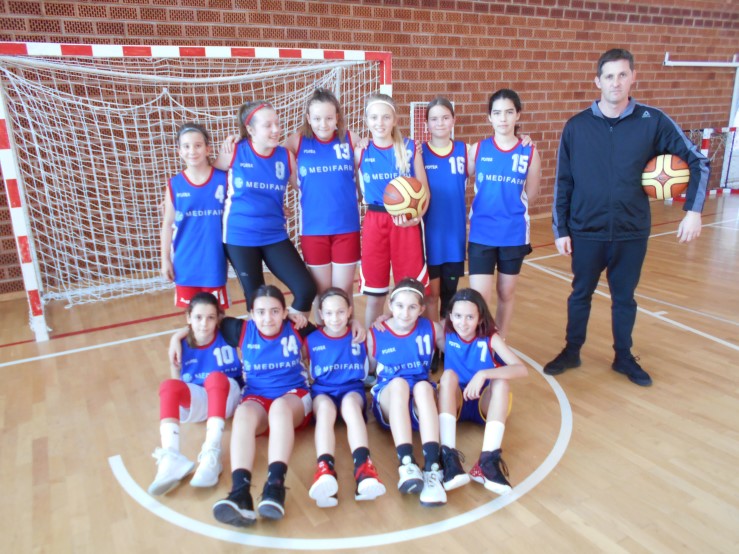 mentor:Tomica Kanoti prof.Petra Pešić,Laura Rašić,Jelena Florjanić,Ela Čopor,Svea chiara Lebinac,Petra Sajko,Iva Rušec,Lea Brđanović,Nika Kušen,Leona Posavec,Tia ŽivkovićII.OŠ.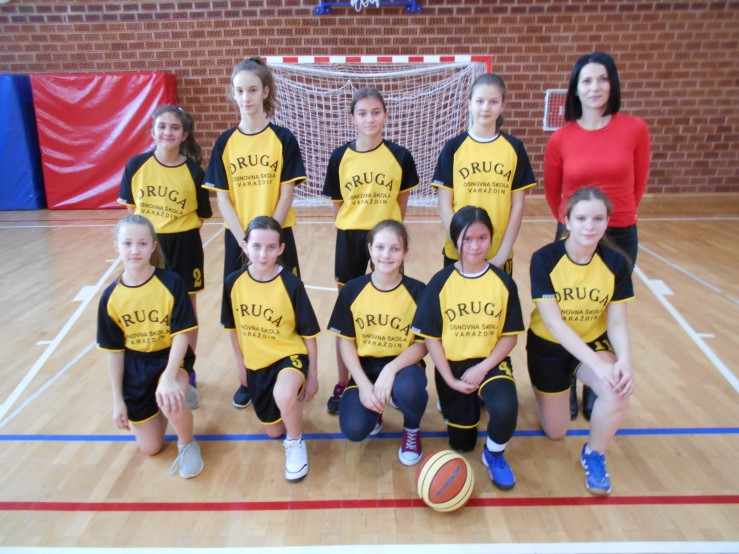 Mentor:Tajana Stilinović prof.Cassey Lorraine Cagata,Leona Majetić,Katarina Ivančević,Maja Kudumija,Rina Rogina,Rihana Pavić,Katarina Krznar,Jana Paulišić,Iva KostanjevecIII.OŠ.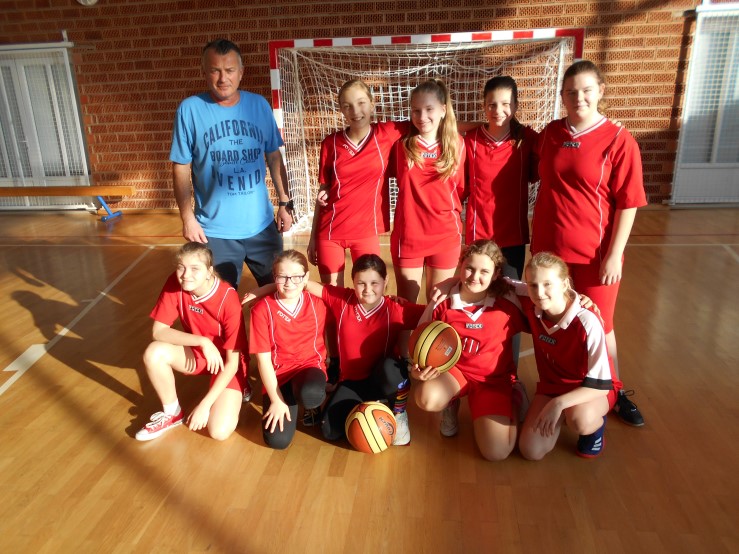 mentor;Darko cvek prof.Lana Hegedić,Marta Rakonić,Hana Puh,Lara Draganić,Ema Težak,Indira Laljek,Melany Repić,Lana Špoljarić,Laura Brko,Tia Šolaja